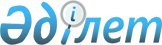 Қазақстан Республикасының Құрылыс, тұрғын үй және аумақтарда құрылыс салу министрлiгi орталық аппаратының құрылымы туралы
					
			Күшін жойған
			
			
		
					Қазақстан Республикасы Үкiметiнiң Қаулысы 1995 жылғы 19 желтоқсан N 1802. Күшi жойылды - ҚРҮ-нiң 1996.12.20. N 1573 қаулысымен.



          Қазақстан Республикасының Үкiметi қаулы етедi:




          1. Қазақстан Республикасының Құрылыс, тұрғын үй және аумақтарда
құрылыс салу министрлiгi орталық аппаратының құрылымы қосымшаға
сәйкес, осы аппарат қызметкерлерiнiң саны шегiнде 145 адам болып
бекiтiлсiн.




          2. Қазақстан Республикасының Құрылыс, тұрғын үй және аумақтарда
құрылыс салу министрлiгiне министрдiң 4 орынбасарын, оның iшiнде бiр
бiрiншi орынбасарын, сондай-ақ 11 адамнан тұратын алқа ұстауға
рұқсат етiлсiн.




          3. Қазақстан Республикасының Құрылыс, тұрғын үй және аумақтарда
құрылыс салу министрлiгiнiң орталық аппараты үшiн 5 қызметтiк жеңiл
автомобиль лимитi белгiленсiн.




          4. Мыналардың күшi жойылған деп танылсын:




          "Қазақстан Республикасының Құрылыс, тұрғын үй және аумақтарда
құрылыс салу министрлiгi орталық аппаратының құрылымы туралы"
Қазақстан Республикасы Министрлер Кабинетiнiң 1994 жылғы 22
қыркүйектегi N 1053 қаулысы;




          "Қазақстан Республикасы Министрлер Кабинетiнiң 1994 жылғы 22




қыркүйектегi N 1053 қаулысына өзгертулер мен толықтырулар енгiзу
туралы" Қазақстан Республикасы Министрлер Кабинетiнiң 1995 жылғы 9
қаңтардағы N 22 қаулысы;
     "Қазақстан Республикасы Министрлер Кабинетiнiң 1994 жылғы 22
қыркүйектегi N 1053 қаулысына өзгертулер енгiзу туралы" Қазақстан
Республикасы Министрлер Кабинетiнiң 1995 жылғы 6 маусымдағы N 784
қаулысы.

     Қазақстан Республикасы
       Премьер-Министрiнiң
        бiрiншi орынбасары
                                       Қазақстан Республикасы
                                           Үкiметiнiң
                                     1995 жылғы 19 желтоқсандағы
                                         N 1802 қаулысына
                                           Қосымша
            Қазақстан Республикасының Құрылыс, тұрғын үй
              және аумақтарда құрылыс салу министрлiгi
                         орталық аппаратының
                            ҚҰРЫЛЫМЫ
     Басшылық
     Құрылыс, өнеркәсiптiк құрылыс материалдары және тұрғын үй
саясаты бас басқармасы
     Сәулет, қала құрылысы және өнеркәсiптiк-азаматтық ғимараттар бас
басқармасы
<*>

     Тұрғын үй-коммуналдық шаруашылық бас басқармасы
<*>

     Ғылым, сыртқы байланыстар, техникалық нормалау және инвестиция
бас басқармасы
     Экономика және қаржы бас басқармасы
     Сәулет-құрылыс бақылау басқармасы
<*>

     Құрылыстағы баға белгiлеу мен сметалық нормаларды жетiлдiру
басқармасы
     Iс басқармасы
     Ескерту. Қосымшаға өзгерiстер енгiзiлдi - ҚР Үкiметiнiң 1996.
              03.14. N 313 қаулысымен.
      
      


					© 2012. Қазақстан Республикасы Әділет министрлігінің «Қазақстан Республикасының Заңнама және құқықтық ақпарат институты» ШЖҚ РМК
				